中華民國 108 年全國大專校院運動會競賽規程(總則)第一條	依	據：本規程依據全大運舉辦準則第九條規定訂定之。第二條	宗	旨：為發展我國大專校院競技運動風氣，提高運動技術水準，培育優秀運動員， 特舉辦中華民國108年全國大專校院運動會（以下簡稱「全大運」）。第三條	主辦機關：教育部。第四條	承辦學校：國立中正大學。第五條 協辦機關及單位：嘉義縣政府、嘉義市政府、新北市政府、國家運動訓練中心-公西射擊基地、國立嘉義大學、長庚科技大學(嘉義分部)、南華大學、大同技術學院、吳鳳科技大學、棕梠湖渡假村。第六條	日期與地點：訂於中華民國 108 年 4 月 27 日（星期六）至 5 月 1 日（星期三）共計5 天，於國立中正大學及各指定場地舉行（如附件一）。資格賽之比賽日期與地點（如附件二）。第七條	參加學校：中華民國各公立及已立案之私立大專校院為參賽學校。第八條	競賽種類及分組：一、競賽種類：（一）必辦種類：1.田徑 2.游泳 3.體操 4.桌球 5.羽球 6.網球 7.跆拳道 8.柔道 9.擊劍10.射箭 11.舉重 12.射擊 13.拳擊 14.空手道。（二）選辦種類：15.角力 16.高爾夫。（三）示範種類：17.定向越野 18.木球。二、競賽分組：（一）公開男生組 （二）公開女生組  （三）一般男生組  （四）一般女生組（五）配合政府新南向政策，邀請南向國家大學運動員參與公開組之競賽，其成績及                           排名並列。第九條	各競賽種類之各組、科目、項目及人（隊、組）數限制，依「中華民國 108 年全大運各競賽種類、各組、科目、項目及人（隊、組）數表」（如附件三）規定辦理，相關內容詳如技術手冊（分則）。　     第十條	參賽資格：一、參加比賽之運動員以各校 107 學年度第二學期正式註冊在學之學生（教育部頒布之正式學制者，選讀生、先修生、補習生、空中補校、僑生專修班及各種短期訓練班學生不得參加）。軍、警校院以正期生及專科部學生為限，空中大學之運動員必須是 107 學年度正式註冊選課之學生始得參賽。（需檢附參賽運動員第二學期註冊繳費證明及選課單影本）。二、身體狀況：身體健康及性別，由參加各校自行指定醫院檢查及性別認定，可以參加劇烈運動者，並由運動員於運動員保證書（如附件四）中具結，始能報名參加。三、運動員註冊：所有參加中華民國 108 年全大運之運動員，必須向教育部委託之中華民國大專院校體育總會（以下簡稱大專體總）辦理運動員註冊；未辦理註冊之各校運動員將無法參加全大運各項比賽。運動員註冊規定由教育部委託之大專體總另行訂定公告辦理。四、凡經教育部同意備查判處停止比賽權之運動員及相關職隊員，至全大運正式比賽（含資格賽）前 1 日尚未恢復其權利者，不予註冊。五、全大運桌球、羽球、網球一般組各項目報名人數，超過「中華民國 108 年全大運各競賽種類、各組、科目、項目及人（隊、組）數表」規定參賽名額之隊（人） 數限制時，由大專體總辦理資格賽，資格賽統一訂定名稱為「中華民國 108 年全大運（運動種類）Ο 區錦標賽」。六、參賽分組限制：（一）公開男生組：凡符合本條第一至三款參賽資格且無第四款情事之各參賽學校男生運動員皆可參加本組。（二）公開女生組：凡符合本條第一至三款參賽資格且無第四款情事之各參賽學校女生運動員皆可參加本組。（三）一般男生組：凡符合本條第一至三款參賽資格且無第四款情事，及未受第七款限制之各參賽學校男生運動員才可參加本組。（四）一般女生組：凡符合本條第一至三款參賽資格且無第四款情事，及未受第七款限制之各參賽學校女生運動員才可參加本組。七、具有下列情形之一者應參加公開組：（一）曾具體育運動相關系所之學生。（二）依中等以上學校運動成績優良學生升學輔導辦法規定入學大專校院及專科學校五年制（以下簡稱五專）之學生，含甄審、甄試、單獨招生、轉學(插班)考試加分等(經轉學插班考試者，如原參賽組別為一般組或乙組   者不在此限)。（三）入學管道採計運動專長術科檢定或術科測驗（非基本體能）或運動成績之學生。（四）具有社會甲組或職業運動員資格者（如附件五）。（五）就讀高級中等以上學校時期入選各競賽種類之國家（地區）代表隊運動員，唯身心障礙比賽之國家（地區）代表隊，不涉及競賽規程第十條第七款第一至四目者， 得參加一般組。（六）就讀高級中等以上學校時期參加國際運動總會、國際單項運動總會舉辦之錦標賽、認可之國際比賽，或列有國際單項運動總會之國際排名。（七）就讀高級中等以上學校時期獲得全國運動會、全國中等學校運動會、全國中等學校運動聯賽最優級組或本部升學輔導指定盃賽最優級組前八名運動員。                       八、高爾夫職業球員不得報名高爾夫競賽。                       九、田徑、游泳由各校自行選拔合乎參賽標準（詳田徑、游泳技術手冊）之運動                                  員，依田徑、游泳技術手冊規定報名；於全大運所有參賽項目均未晉級或未                               達標準之學校，得由田徑、游泳各組報選一名運動員參賽全大運。符合本條第七款第一目「大專校院體育運動相關系所」係指下列系所：第十一條	競賽秩序：一、各競賽種類秩序，由全大運執行委員會（以下簡稱執委會）競賽組公開抽籤或按各競賽種類運動規則規定編排之。二、凡賽程種類項目時間衝突，不得請求變更或調整。第十二條	註冊報名、單位報到及會議：一、全大運職隊員註冊報名，採電腦網路一次作業完成方式辦理。二、參加學校應於規定時間內向大專體總辦理運動員註冊報名，完成手續後，不得更改名單及種類項目。三、註冊報名規定：從大專體總網站http://www.ctusf.org.tw進行註冊報名工作，各項規定如下（一）註冊報名日期：1. 註冊：訂於中華民國 107 年 12 月 10 日（星期一）起至 108 年 2 月 22日　　　 （星期五）下午 5 時止，逾時不予受理。2.報名：訂於中華民國 108 年 1 月 2 日（星期三）起至 108 年 2 月 22 日（星期　　　　五）下午 5 時止，逾時不予受理。（二）  各參加學校應依據大專體總網站之「全大運網路報名作業系統操作規範」辦理註冊報名作業。（三）大專體總編製並函送各參加學校帳號、密碼，各參加學校應由承辦人負責　　　辦理完成註冊報名作業。（四）各參加學校完成註冊報名手續後，必須將註冊報名表、運動員保證書、個人資料授權書（如附件六）及報名費繳交憑證，於 108 年 2 月 22 日（星期五）下午 5 時前送（寄）達大專體總，（10489臺北市中山區朱崙街20號13樓，TEL：02-27710300，FAX：02‐27710305），俾利辦理資料查核作業。（五）各參加學校職隊員註冊報名時，應上傳最近 3 個月內之數位證件照（2 吋正面、脫帽彩色半身照片），俾利大專體總及執委會製發運動員證及職員證，未上傳照片或錯置者不得註冊報名。參賽運動員必須攜帶大會製發之運動員證以備查驗，否則不得參賽。運動員證遺失，得於比賽前兩小時備妥身分證明文件、學生證及照片（2 吋正面脫帽彩色半身）一張至大會競賽組補辦，號碼布遺失得於賽前兩小時前攜帶運動員證至大會競賽組補發，申請此兩項補辦（發）業務時， 每人各需繳交費用新臺幣 500 元整。四、抽籤：桌球、羽球、網球及木球於中華民國 108 年 4 月2 日（星期二），於國立                   中正大學體育館舉行(抽籤時段另行通知)，其他各競賽種類依技術手冊規                   定辦理。五、報到：中華民國 108 年 4 月 26 日（星期五）上午 10 至 12 時，於國立中正大學禮堂（嘉義縣民雄鄉大學路168號）辦理。　　　　　  六、報名費：（一）田徑、游泳、體操（競技體操、韻律體操）、桌球、羽球、網球（網球、軟式網球）、跆拳道（對打、品勢）、柔道、擊劍、射箭、舉重、拳擊、射擊、空手道、角力、木球、高爾夫、定向越野等團體種類，依本規程第八條之分組計算，每一參加學校每一競賽種類報名參賽運動員 5 位（含）以下者，每人繳交報名費新臺幣 800 元整，超過 5 位者，每校每隊為新臺幣4,000 元整。（二）體操、桌球、羽球、網球、跆拳道、擊劍、舉重、射擊、拳擊、角力、木球、高爾夫、定向越野每一競賽分組僅報名參加一人之競賽種類個人賽之運動員，每人繳交報名費新臺幣 800 元整。惟參加雙打（含混雙）項目每組報名費為新台幣 1,500 元整。（三）上列報名參加資格賽之運動種類，晉級會內賽之運動員不再繳交報名費。（四）報名費支付方式如下：1.支票：開立受款人為「中華民國大專院校體育總會」之支票。2.電匯：電匯至「中華民國大專院校體育總會」合作金庫銀行台北分行帳　號0540-717-155224之電匯單。3. 郵政匯票：購買受款人為「中華民國大專院校體育總會」之郵政匯票。七、總領隊會議：訂於中華民國 108 年 4 月 26 日（星期五）下午 1 時整，於國立中正大學禮堂（嘉義縣民雄鄉大學路168號）召開，請參賽單位總領隊出席。八、各競賽種類技術、裁判會議：依據各競賽種類技術手冊時間地點舉行（不另發　　　　　　 通知）。九、開閉幕典禮：請參加學校之職隊員提前 1 小時至會場指定位置集合。（一）開幕典禮：中華民國 108 年 4 月 27 日（星期六）下午 5 時，於國立中正大學田徑場（嘉義縣民雄鄉大學路168號）舉行。（二）閉幕典禮：中華民國 108 年 5 月 1 日（星期三）下午 4 時，於國立中正大學禮堂（嘉義縣民雄鄉大學路168號）舉行。第十三條	申訴：一、有關競賽爭議申訴案件，應依據中華民國各單項運動協（總）會規則及相關規定辦理；若規則無明文規定者，得先以口頭提出申訴，並於該場比賽結束後 30 分鐘內向各該競賽種類之審判或技術委員或裁判長提出書面（如附件七）申訴。未依規定時間內提出者，不予受理。書面申訴應由該代表隊領隊或教練簽名。二、有關參賽運動員資格不符或冒名參賽之申訴，得先以口頭提出申訴，並於該場比賽結束後 30 分鐘內，向裁判長提出書面（如附件八）申訴，未依規定時間內提出者，不予受理。書面申訴應由該代表隊領隊或教練簽名方予受理，裁判長受理申訴後應立即將申訴案送請全大運組織委員會運動競賽小組。三、任何申訴均須繳交保證金新臺幣 5,000 元，如申訴成功或經裁定不受理申訴時， 退還其保證金，如經裁定其申訴事實不成立時，沒收其保證金並列入承辦學校經費收入。第十四條	對運動競賽有爭議，得提起申訴，並依下列規定判定：一、於各競賽種類之國際競賽規則（以下簡稱規則）有規定者，依該規定辦理。 二、前款規則無規定者，除運動員資格之疑義外，由各該單項競賽種類之審判技術委員會判定，並為終決。三、各該單項競賽種類之審判或技術委員會無法判定或屬運動員資格之疑義者，由組委會運動競賽小組判定，並為終決。第十五條		全大運優勝參賽學校、運動員之獎勵，分獎盃、獎牌及獎狀三種；其頒給原則如下：一、錦標獎盃（獎牌）：頒給獲錄取各組各競賽種類、科目前六名者，並頒發組隊教練獎狀，其設有團體項目者，以團體成績為團體錦標成績。錄取名額依實際參賽隊（人）數核計。二、金、銀、銅獎牌及獎狀：頒給獲錄取各競賽項目前三名之運動員。三、競賽項目獎狀：頒給獲錄取各競賽項目第四名至第八名之運動員。四、運動精神獎狀：頒給競賽期間對運動員生活教育、運動品德及運動精神表現優異者；其實施計畫，由執委會訂定之。五、示範種類獎牌另行計算。六、本條第一款各組各競賽種類前六名，依各組參賽學校所獲各組各項金、銀、銅牌數， 換算積分四分、二分及一分(第三名並列及男女混合組積分各半)，加總後依高低順序錄取；分數相同者，以金牌數計，次以銀牌數計，餘此類推；技擊類部分計算錦標仍有相同，再採計「金牌運動員出場次數」、「銀牌運動員出場次數」、餘此類推「第八名運動員出場次數」以判定名次。七、第二款競賽項目前三名及第三款競賽項目第四名至第八名，除一隊（人）參賽不予舉行比賽外，依實際參賽隊（人）數，按下列名額錄取：（一）二隊（人）或三隊（人），各錄取一名。（二）四隊（人），錄取二名。（三）五隊（人），錄取三名。（四）六隊（人），錄取四名。（五）七隊（人），錄取五名。（六）八隊（人），錄取六名。（七）九隊（人），錄取七名。（八）十隊（人）以上，錄取八名。        前項各款參賽隊（人）數之計算，以參加資格審定或選拔之隊（人）數為準。但以體位分級之競賽項目，以磅重後實際參賽人數為準，不在此限。八、資格賽之獎勵名額參照本條第二項規定，其餘明訂於分區錦標賽技術手冊。九、參加資格賽具績效之教師、教練與運動員，所屬學校得訂辦法獎勵之。第十六條	罰則：一、參賽運動員如有資格不實或冒名參賽，經查證屬實者，依下列罰則處分之：（一）如係參加個人項目，取消其繼續參賽資格及已賽成績、名次，並收回已發給之獎牌、獎狀。（二）如係參加團體項目，取消該隊繼續參賽資格及已賽成績、名次，並收回已發給之獎牌、獎狀。二、參加學校之職員、運動員於比賽期間，倘有違背運動精神之行為，如：對裁判員有不正當行為、延誤比賽、妨礙比賽等情事，由該種類裁判長逕行裁定停賽， 並由該競賽種類之審判或技術委員會議判決，依下列罰則處分之：（一）運動員毆打裁判員：1.個人項目：取消該運動員繼續參賽之資格，及該運動員參加 109 年全大運任何種類之比賽權利。2.團隊項目：取消該隊繼續參賽之資格，及該隊相關人員參加 109 年全大運該種類比賽權利。同時，該運動員亦按個人項目之罰則處理。3.除以上罰則外，另由組委會函請全國各相關運動協會及各該主管行政機關議處。（二）職員毆打裁判員：1.取消該職員繼續行使職權之資格，並終生禁止該職員擔任全大運任何種類職員之權利。2.情節嚴重者，經由該種類審判或技術委員會議決後，得報請教育部備查取消該隊相關人員參加 109 年全大運該種類之比賽權利。（三）運動員、職員故意妨礙、延誤比賽或擾亂會場：1.經裁判員或審判或技術委員當場勸導無效，未於規定時間內恢復比賽時，取消該隊該場繼續參賽之資格（如技術手冊規定）。2.情節嚴重者，經由該種類審判或技術委員會議決後，除取消108年全大運繼續參賽資格外，得報請教育部備查取消該隊相關人員參加 109年全大運該種類之比賽權利。三、裁判員毆打職員或運動員，立即取消該裁判員繼續行使職權之資格，除終生禁止該裁判員擔任全大運會任何種類裁判員之權利，另函請全國各相關運動協會處分之。四、運動員證照片與本人不符者，應取消比賽資格。五、運動員無故棄權，除取消該種類繼續參賽資格外，並得取消 108 年全大運後續各種類項目之比賽權利。六、各學校運動員參加比賽，必須穿著規則規定之服裝。七、職員不得兼任本單位以外學校之職員，運動員亦不得兼任其他學校之職員，否則取消其職員資格。八、審判或技術委員、裁判長、裁判員（含記錄、計時、報告員等）不得兼任各組團單位及參賽學校職員，否則取消其裁判（含記錄、計時、報告員等） 資格。第十七條	運動禁藥管制：一、全大運舉辦期間，參賽運動員有接受運動禁藥檢測之義務，拒絕接受檢測或經檢測證實違規用藥者，除依運動禁藥管制辦法相關規定處理外，取消其參賽成績及所得之獎勵。二、全大運賽會期間之運動員運動禁藥管制，依中華奧會違規使用運動禁藥之處理及處罰作業要點辦理。三、尿液檢測依中華奧會運動禁藥採樣程序與方法作業要點辦理。四、參賽運動員如須使用禁用清單所列藥物作為治療用途者，依中華奧會運動禁藥管制治療用途豁免申請及審查作業要點辦理。五、有關性別認定疑義，依國際奧林匹克委員會規定辦理。第十八條  保險：承辦學校在賽會期間應辦理公共意外責任險（含意外傷害險與醫療險）。第十九條 本規程由執委會提送組委會運動審查通過並函報教育部核定後實施，修正時亦同。附 註一、報名一經確認後，不得增減職員及運動員人數，參加學校事先務必審慎辦理。報名費寄達後一律不予退費。二、各校團本部得置總領隊 1 人、總教練 1 人、總管理 1 人及幹事若干人。各運動種類代表隊得設領隊 1 人、教練及管理若干人，教練必須報名 1 人。三、運動員證照片應清晰明確，若與本人不符或引發懷疑，致影響比賽權利，責任自負。四、對本規程有疑義時，由教育部授權組委會運動競賽小組說明解釋。◎附件一：中華民國 108 年全國大專校院運動會活動與競賽種類日程總表。◎附件二：中華民國 108 年全大運各競賽資格賽時間、地點預定表。◎附件三：中華民國 108 年全大運各競賽種類、各組、科目、項目及人（隊、組）數限制表。◎附件四：中華民國 108 年全大運運動員保證書。◎附件五：各單項協會解釋「社會甲組」之定義表。◎附件六：中華民國 108 年全大運團本部暨參賽學校職員、運動員個人資料授權書。◎附件七：中華民國 108 年全大運競賽事項申訴書。◎附件八：中華民國 108 年全大運運動員資格申訴書。◎附件九：中華民國 108 年全大運運動員請假申請書。◎附件十：中華民國 108 年全大運外籍生(含陸生)運動員參賽資格保證書。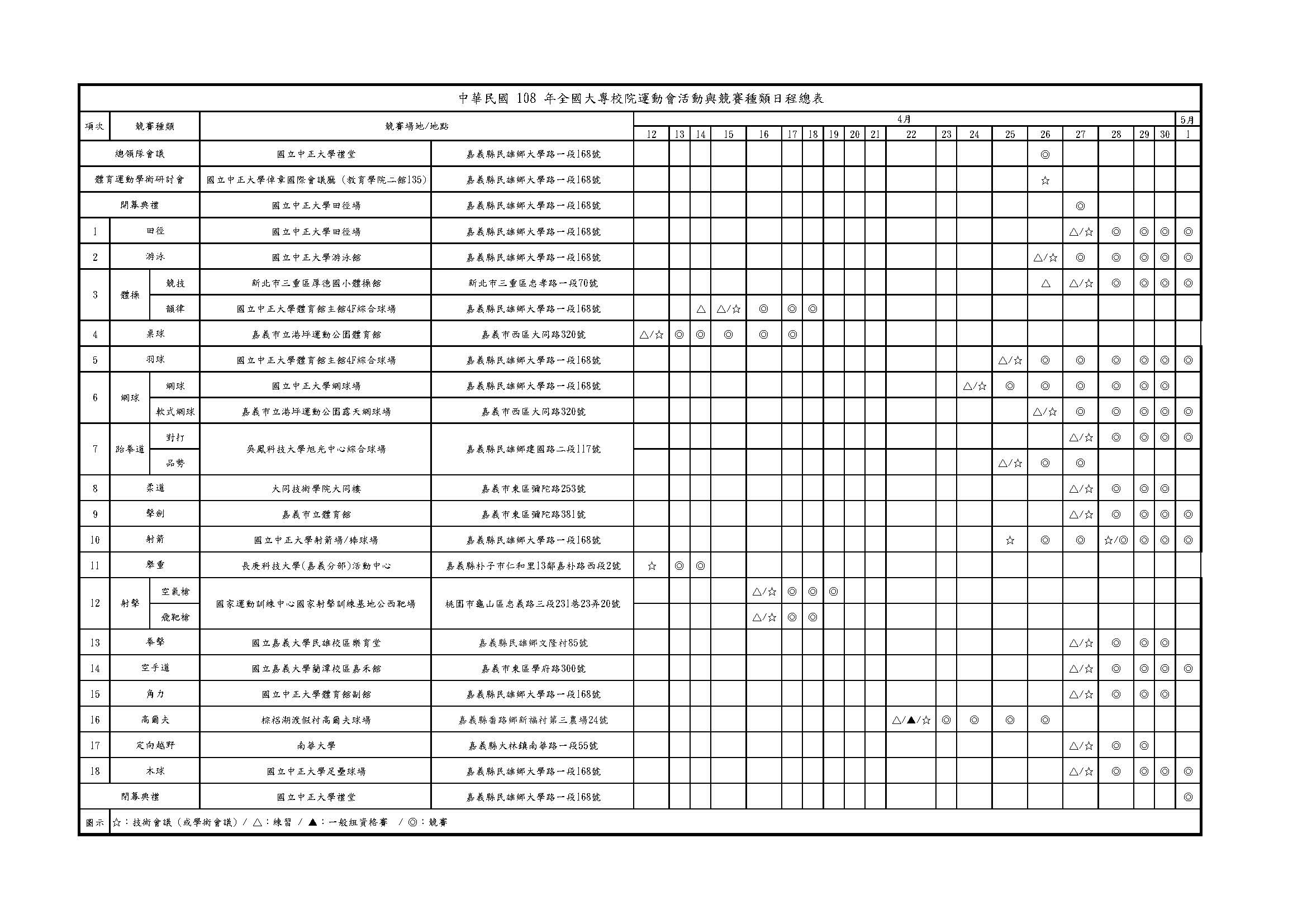 中華民國 108 年全大運各競賽種類資格賽時間、地點預定表桌	球一、競賽項目及分組（一般組）：（一）團體賽：1.男生組團體賽2.女生組團體賽（二）個人賽：1.單打賽2.雙打賽3.混合雙打賽二、報名人數及參賽分區規定：羽	球一、競賽項目及分組（一般組）：（一）團體賽：1.男生組團體賽2.女生組團體賽（二）個人賽：1.單打賽2.雙打賽3.混合雙打賽二、報名人數及參賽分區規定：網	球一、競賽項目及分組（一般組）：（一）團體賽：1.男生組團體賽2.女生組團體賽（二）個人賽：1.單打賽2.雙打賽3.混合雙打賽二、報名人數及參賽分區規定：中華民國 108 年全大運各競賽種類、各組、科目、項目及人（隊、組）數表中華民國 108 年全大運運動員保證書　　本人確實符合參加中華民國 108 年全大運（含資格賽）運動員參賽資格（競賽規程第十條），且身體狀況適宜參加劇烈運動競賽，特此具結保證。姓  	名：性	別：出生年月日： 身分證字號：學	校：參  賽  種 類 ：參  賽  項 目 ：本人或監護人　　　　  　　：同  意  簽  名中	華	民	國	年	月	日註：一、填寫保證書時，請事先詳閱 108 年全大運競賽規程第十條參賽資格規定。二、保證書各項資料必須正確詳填，如資料不全，得依規定取消資格。三、保證書必須由運動員親自簽名，以示負責，未滿 18 歲者，必須由監護人簽字同意。四、請各參加學校依照註冊運動員名單及各項證明資料分別裝訂成冊。競賽規程第十條第七款第四目「曾具社會甲組或職業球員資格者」一、各單項協會對社會甲組之定義：二、職業運動員之解釋：曾參加國內外之職業球隊或職業團體之運動員。中華民國 108 年全大運團本部暨學校參賽學校職員、運動員個人資料授權書依據「個人資料保護法」（以下簡稱個資法），請詳細閱讀國立中正大學（中華民國  108  年全大運執行委員會）（以下簡稱 108 年全大運執委會）依個資法第 8 條及第 9 條規定所為以下「報名個人資料蒐集、處理及利用告知事項」。一、機構名稱：國立中正大學（108 年全大運執委會）。二、個人資料蒐集之目的：基於辦理中華民國 108 年全大運（以下簡稱 108 年全大運）提供得標廠商相關證件製作、保險、代金發放等事宜。三、個人資料之蒐集方式：透過網路報名及書面審核資料而取得個人資料。四、個人資料之類別：108 年全大運執委會所蒐集之個人資料分為：識別個人者（C001 註）、政府資料中之辨識者（C003）、個人描述（C011）、移民情形（C033）之居留證、學校紀錄（C051）、資格或紀錄（C052）等個人資料類別，內容包括姓名、國民身分證或居留證或護照號碼、生日、相片、性別、教育資料、緊急聯絡人、住址、電子郵遞地址、聯絡資訊等。五、個人資料處理及利用：（1）個人資料利用之期間：除法令或中央事業主管單位另有規定辦理 108 年全大運成績資料保存期限外， 以上開蒐集目的完成至賽會結束一個月所需之期間為利用期間。（2）個人資料利用之地區：臺灣地區（包括澎湖、金門及馬祖地區）或經登記註冊報名人授權處理、利用之地區。（3）個人資料利用之對象：除國立中正大學（108 年全大運執委會）本身外，尚包括 108 年全大運執委會於完成上開蒐集目的之相關合作單位，包含教育部、教育部體育署、全國各級學校運動人才資料庫建置小組（國立中正大學‐體育運動研究發展中心及電子計算機中心）、競賽資訊系統（得標廠商）、中華民國大專院校體育總會、相關證件製作之得標廠商、保險之得標廠商、各學校承辦報名業務人員或其他學術研究機構等，詳細單位名稱如有新增，將於 108 年全大運網站公告。（4）個人資料利用之方式：108 年全大運執委會提供得標廠商製作相關證件（職隊員證、運動員證等）、保險與相關資訊之發送通知；成績紀錄提供教育部規劃之全國各級學校運動人才資料庫建置小組（國立中正大學‐體育運動研究發展中心及電子計算機中心）及相關資訊整合資料登錄。六、登記註冊報名人如未提供真實且正確完整之個人資料，將導致影響後續比賽之權益。七、登記註冊報名人得依個資法規定查詢或請求閱覽；請求製給複製本；請求補充或更正；請求停止蒐集、處理或利用；請求刪除。得以書面、傳真、電話等方式與 108 年全大運執委會聯絡，行使上述之權利。八、108 年全大運執委會得依法令規定或主管機關或司法機關依法所為之要求，將個人資料或相關資料提供予相關主管機關或司法機關。九、除法令另有規定或主管機關另有要求外，若登記註冊報名人向 108 年全大運執委會提出停止蒐集處理、利用或請求刪除個人資料之請求，妨礙 108 年全大運執委會執行職務或完成上開蒐集之目的，或導致 108 年全大運執委會違背法令或主管機關之要求時，108 年全大運執委會得繼續蒐集、處理、利用或保留個人資料。十、登記註冊報名人拒絕 108 年全大運執委會蒐集個人資料，將導致無法進行登記註冊報名，進而無法參加本次賽會。註：個人資料保護法之特定目的及個人資料之類別代號http://mojlaw.moj.gov.tw/LawContentDetails.aspx?id=FL010631中華民國 108 年全大運競賽事項申訴書審判或技術委員會召集人（簽名）：  附註：1.凡未按各項規定辦理申訴者概不受理。2.學校領隊簽名權，可由領隊本人或教練簽名辦理。中華民國 108 年全大運運動員資格申訴書運動競賽小組召集人  （簽名）：附註：1.凡未按各項規定辦理申訴者概不受理。2.學校領隊簽名權，可由領隊本人或教練簽名辦理。中華民國 108 年全大運運動員請假單中華民國 108 年全大運外籍生(含陸生)運動員參加一般組參賽資格保證書　　本人確實符合參加中華民國 108 年全大運（含資格賽）運動員一般組參賽資格（競賽規程第十條），且提供本人護照正面及基本資料頁於大會備查，若經查證或檢舉不符資格參賽，依相關懲處規定辦理，特此具結保證。【立同意人】姓名：	（親自簽名）教練：	（親自簽名）中	華	民	國	年	月	日編號單位（學系）名稱編號單位（學系）名稱1國立臺灣師範大學體育學系、運動競技學系（含碩士班）10國立彰化師範大學運動學系（含碩士班）2國立臺北教育大學體育學系（含碩士班）） 11國立臺南大學體育學系（含碩士班）3國立臺中教育大學體育學系（含碩士班）） 12國立高雄師範大學體育學系（含碩士班）4國立嘉義大學體育與健康休閒學系暨研究所13國立臺東大學體育學系（含碩士班）、運動競技學士學位學程5國立屏東大學體育學系（含碩士班）14國立東華大學體育與運動科學系（含碩士班）6臺北市立大學‐‐體育學系、陸上運動學系、水上運動學系、球類運動學系、技擊運動學系、競技運動訓練研究所15輔仁大學體育學系（含碩士班）6臺北市立大學‐‐體育學系、陸上運動學系、水上運動學系、球類運動學系、技擊運動學系、競技運動訓練研究所16中國文化大學體育學系（含運動教練碩士班）、技擊運動暨國術學系7國立體育大學‐‐陸上運動技術學系、球類運動技術學系、技擊運動技術學系、競技與教練科學研究所17國立中正大學運動競技學系8國立臺灣體育運動大學‐‐體育學系（含碩士班）、競技運動學系（含碩士班）、技擊運動學系、球類運動學系18國立高雄大學運動競技學系9國立清華大學體育學系（含碩士班）19長榮大學運動競技學系（所）競賽種類分區比賽時間比賽地點地址桌球北區108年3月26日（星期二）至28日（星期四）臺北體育館4樓臺北市松山區
南京東路4段10號4樓桌球中區108年3月14日（星期四）至15日（星期五）靜宜大學體育館台中市
沙鹿區台灣大道七段200號桌球南區108年3月6日（星期三）至7日（星期四）國立成功大學體育館臺南市東區大學路1號羽球北區108年3月28日（星期四）至31日（星期日）長庚科技大學體育館桃園市
龜山區文化一路261號羽球中區108年3月13日（星期三）至15日（星期五）國立中興大學體育館臺中市南區興大路145號羽球南區108年3月8日（星期五）至10日（星期日）國立中山大學體育館高雄市鼓山區蓮海路70號網球北區108年3月25日（星期一）至29日（星期五）臺北市彩虹河濱公園網球場臺北市
內湖區堤頂大道二段網球中區108年3月11日（星期一）至14日（星期四）苗栗縣立體育場-網球場苗栗縣苗栗市和平路54號網球南區108年3月6日（星期三）至9日（星期六）高雄市橋頭區竹林公園網球場高雄市橋頭區隆豐路11號報名人數規定1.每一學校報名一般女生組運動員以 10 人為限（含團體賽）；報名一般男生組運動員以 11 人為限（含團體賽）。2.每一運動員報名個人賽以 1 項為限。3.每一學校報名男、女生單打賽，最多可各報名 3 人；男、女生雙打賽及混合雙打賽，最多可各報名 2 組。4.每一學校報名團體賽男、女生各組以 1 隊為限。比賽分區北區：臺北市、新北市、基隆市、宜蘭縣、花蓮縣、桃園市、金門縣。中區：新竹市、新竹縣、苗栗縣、臺中市、彰化縣、南投縣、雲林縣。南區：嘉義市、嘉義縣、臺南市、高雄市、屏東縣、澎湖縣、臺東縣。分區規定各校一般組所有參賽運動員不得跨區參賽。報名人數規定1.個人賽：各組個人賽最多報名 9 人。2.每一運動員最多可報名 2 項。3.每一學校報名男、女單打賽，最多可各報名 3 人；男、女雙打賽及混合雙打賽，最多可各報名 2 組。4.每一運動員報名個人賽，不得報名團體賽。5.每一學校報名團體賽，各組最多可報名 1 隊，每隊最多 12 人。比賽分區北區：臺北市、新北市、基隆市、宜蘭縣、花蓮縣、桃園市、金門縣。中區：新竹市、新竹縣、苗栗縣、臺中市、彰化縣、南投縣、雲林縣。南區：嘉義市、嘉義縣、臺南市、高雄市、屏東縣、澎湖縣、臺東縣。分區規定各校一般組所有參賽運動員不得跨區參賽。報名人數規定1、個人賽：各組個人賽最多報名 9 人。2、每一運動員最多可報名 2 項。3、每一學校報名男、女單打賽，最多可各報名 3 人；男、女雙打賽及混合雙打賽，最多可各報名 2 組。4、每一運動員報名個人賽，不得報名團體賽。5、每一學校報名一般女生組團體賽，各組最多可報名 1 隊，每隊最多 7人；報名一般男生組團體賽，各組最多可報名 1 隊，每隊最多 10 人。比賽分區北區：臺北市、新北市、基隆市、宜蘭縣、花蓮縣、桃園市、金門縣。中區：新竹市、新竹縣、苗栗縣、臺中市、彰化縣、南投縣、雲林縣。南區：嘉義市、嘉義縣、臺南市、高雄市、屏東縣、澎湖縣、臺東縣。分區規定各校一般組所有參賽運動員不得跨區參賽。參賽名額種類各學校參賽名額參賽資格審定備	註1.田徑公開男生組：3 人（各項） 公開女生組：3 人（各項） 一般男生組：2 人（各項） 一般女生組：2 人（各項）接力項目：    1 隊（各組）訂定參賽標準。依田徑技術手冊辦理2.游泳公開男生組：3 人（各項） 公開女生組：3 人（各項） 一般男生組：2 人（各項） 一般女生組：2 人（各項）接力項目：    1 隊（各組）訂定參賽標準。依游泳技術手冊辦理3.體操競技體操：公開男生組：  6 人（各隊）公開女生組：  6 人（各隊）一般男生組：  6 人（各隊）一般女生組： 6 人（各隊） 韻律體操：公開女生組：10 人（各隊）以參賽成績報名。依體操技術手冊辦理4.桌球公開男生組：10 人公開女生組：10 人一般男生組：11 人一般女生組：10 人1.訂定參賽名額。2.辦理資格賽以比賽成績錄取名額。依桌球技術手冊辦理5.羽球公開男生組： 9 人（個人賽）公開女生組： 9 人（個人賽） 公開男生組：12 人（團體賽） 公開女生組：12 人（團體賽） 一般男生組： 9 人（個人賽）一般女生組： 9 人（個人賽） 一般男生組：12 人（團體賽）一般女生組：12 人（團體賽）1.訂定參賽名額。2.辦理資格賽以比賽成績錄取名額。依羽球技術手冊辦理6-1.網球公開男生組： 9 人（個人賽）公開女生組： 9 人（個人賽）公開男生組： 7 人（團體賽）公開女生組： 7 人（團體賽）一般男生組： 9 人（個人賽）一般女生組： 9 人（個人賽） 一般男生組：10 人（團體賽）一般女生組： 7 人（團體賽）1.訂定參賽名額。2.辦理資格賽以比賽成績錄取名額。依網球技術手冊辦理參賽名額種類各學校參賽名額參賽資格審定備	註6-2.軟式網球公開男生組：8 人（個人賽）公開女生組：8 人（個人賽）公開男生組：8 人（團體賽）公開女生組：8 人（團體賽）一般男生組：8 人（個人賽）一般女生組：8 人（個人賽）一般男生組：8 人（團體賽）一般女生組：8 人（團體賽）訂定參賽名額。依軟式網球技術手冊辦理7.跆拳道對打：公開男生組：8 人（各隊） 公開女生組：8 人（各隊） 一般男生組：8 人（各隊） 一般女生組：8 人（各隊） 品勢：公開男生組：8 人（各隊） 公開女生組：8 人（各隊） 一般男生組：8 人（各隊） 一般女生組：8 人（各隊） 1.訂定參賽名額。2.具中華民國跆拳道協會核發之段証證明以上者。3.對打科目每組每量級限報1 人。4.品勢科目每組個人組至多報名 3 人，團體組、雙人組以 1 隊為限。依跆拳道技術手冊辦理8.柔道公開男生組：12 人（各隊） 公開女生組：12 人（各隊） 一般男生組：12 人（各隊） 一般女生組：12 人（各隊）1.訂定參賽名額2.公開組須具柔道初段以上證書（達晉段標準業經中華民國柔道總會列冊公告者，視同晉升初段）3.每組全部量級限報12人。依柔道技術手冊辦理9.擊劍公開男生組：4 人（各項） 公開女生組：4 人（各項） 一般男生組：4 人（各項） 一般女生組：4 人（各項）1.訂定參賽名額2.團體每組每項限報 4 人依擊劍技術手冊辦理10.射箭公開男生組：4 人（各隊） 公開女生組：4 人（各隊） 一般男生組：4 人（各隊） 一般女生組：4 人（各隊）1.訂定參賽名額2.每組每隊限報 4 人3.以參賽成績報名審定錄取依射箭技術手冊辦理11.舉重公開男生組：12人（各隊）公開女生組：12 人（各隊）1.訂定參賽標準2.各量級年度 25 傑3.每一學校得報名男、女生組各一隊，男生組至多12 人、女生組至多12人，一隊至多男生組10人參賽、女生組10人參賽，每量級至多2 人參賽。依舉重技術手冊辦理12.射擊公開男生組：3 人（各隊） 公開女生組：3 人（各隊）1.訂定參賽標準。2.每組每隊限報 3 人。依射擊技術手冊辦理13.拳擊公開男生組：10 人（各隊） 公開女生組： 8 人（各隊）1.訂定參賽名額2.須領有中華民國拳擊協會所核發之運動員手冊3.每組每量級限報 1 人依拳擊技術手冊辦理14.空手道公開男生組：6人（各隊）一般男生組：6人（各隊）公開女生組：6人（各隊）一般女生組：6人（各隊）訂定參賽名額。公開組須具備初段以上證書，一般組須具備參級以上證書。每組每量級限報1人。依空手道技術手冊辦理15.角力公開男生組：12人（各隊）公開女生組：12人（各隊）訂定參賽名額。每組每量級限報2人。依角力技術手冊辦理16.高爾夫公開男生組：10人（各隊）公開女生組：10人（各隊）一般男生組：4 人 （各隊）一般女生組：4 人 （各隊）訂定參賽資格及參賽標準。職業球員不得參賽。一般男生組總桿數：110桿。一般女生組總桿數：120桿。依高爾夫技術手冊辦理17.定向越野個人賽（短距離賽）公開男生組：6人公開女生組：6人一般男生組：6人一般女生組：6人團體賽（男女混合接力賽）公開組：2隊（每隊4人）一般組：2隊（每隊4人）訂定參賽名額。個人賽每校每組至多6人。團體賽每校每組至多2隊（每隊4人，男生與女生運動員各2名）。報名個人賽運動員，亦可報名團體賽。依定向越野技術手冊辦理18.木球公開男生組：6人(各隊)
公開女生組：6人(各隊)
一般男生組：6人(各隊)
一般女生組：6人(各隊)訂定參賽名額。每組每隊限報6人。以參賽成績總桿數84桿為合格標準。依木球技術手冊辦理運動種類定義備註田徑無特別規範（100年2月16日，中華民國田徑協會田威競字第100033號）游泳無特別規範體操有關「社會甲組」之認定：凡參加全國運動會、全國中等學校運動會，及全國體操錦標賽（包含國中以上）競技體操項目，全能、單項成績獲得前八名，不得報名一般組。（100年2月15日，中華民國體操協會國操遠字第1000000009號）  桌球依全大運舉辦準則第七條第四項第七目：「就讀高級中等以上學校時期獲得全國運動會(含臺灣區運動會)前八名運動員」規定辦理。（106年12月27日，中華民國桌球協會中桌協字第1060000302號）羽球依中華民國羽球協會108年2月公告甲組最新名單。網球無特別規範跆拳道無特別規範柔道初段以上擊劍無特別規範（100年2月17日，中華民國擊劍協會100劍協禎字第1000000034號）射箭無特別規範舉重無特別規範拳擊無特別規範射擊無特別規範空手道無特別規範角力無特別規範高爾夫有關「職業球員資格」之認定：由中華民國高爾夫協會審定之職業球員。定向越野無特別規範木球無特別規範學校競賽種類組別競賽種類組別申訴事由糾紛發生時間及地點糾紛發生時間及地點申訴事實證件或證人單位領隊(簽名)單位教練單位教練(簽名)(簽名)年　月　日　時單位領隊(簽名)連絡電話連絡電話年　月　日　時裁判長意見審判或技術委員判決被申訴者姓名學校運動種類及項目申	訴	事	項證件或證人聯名簽署單位領隊或教練	（簽名）領隊或教練	（簽名）領隊或教練	（簽名）領隊或教練	（簽名）領隊或教練	（簽名）申	訴	單	位領隊或教練	（簽名）領隊或教練	（簽名）領隊或教練	（簽名）領隊或教練	（簽名）領隊或教練	（簽名）運動競賽小組裁	定學校姓名競賽種類□田徑□游泳□競技體操□ 韻律體操□桌球□羽球□網球□軟式網球□跆拳道對打□跆拳道品勢□柔道□擊劍□射箭□舉重□射擊□拳擊□空手道□角力 □高爾夫□定向越野□木球□田徑□游泳□競技體操□ 韻律體操□桌球□羽球□網球□軟式網球□跆拳道對打□跆拳道品勢□柔道□擊劍□射箭□舉重□射擊□拳擊□空手道□角力 □高爾夫□定向越野□木球□田徑□游泳□競技體操□ 韻律體操□桌球□羽球□網球□軟式網球□跆拳道對打□跆拳道品勢□柔道□擊劍□射箭□舉重□射擊□拳擊□空手道□角力 □高爾夫□定向越野□木球比賽項目組別請假申請日期時間請假原因(請檢附證明文件)(請檢附證明文件)(請檢附證明文件)運動員簽名教練簽名裁 判 長簽章簽章簽章108 年全大運競賽規程第十六罰則第五項：運動員無故棄權，除取消該種類繼續參賽資格外，並得取消 108 年全大運後續各種類項目之比賽權利。因身體不適或特殊事故無法參加比賽時，須檢具相關證明文件提出書面申請，於檢錄（過磅）前 30 分鐘，經裁判長核准後， 送交檢錄處，完成請假手續。核准請假之運動員，該請假賽次以後之當天各賽程均不得出賽，但次日賽程可再出賽。108 年全大運競賽規程第十六罰則第五項：運動員無故棄權，除取消該種類繼續參賽資格外，並得取消 108 年全大運後續各種類項目之比賽權利。因身體不適或特殊事故無法參加比賽時，須檢具相關證明文件提出書面申請，於檢錄（過磅）前 30 分鐘，經裁判長核准後， 送交檢錄處，完成請假手續。核准請假之運動員，該請假賽次以後之當天各賽程均不得出賽，但次日賽程可再出賽。108 年全大運競賽規程第十六罰則第五項：運動員無故棄權，除取消該種類繼續參賽資格外，並得取消 108 年全大運後續各種類項目之比賽權利。因身體不適或特殊事故無法參加比賽時，須檢具相關證明文件提出書面申請，於檢錄（過磅）前 30 分鐘，經裁判長核准後， 送交檢錄處，完成請假手續。核准請假之運動員，該請假賽次以後之當天各賽程均不得出賽，但次日賽程可再出賽。108 年全大運競賽規程第十六罰則第五項：運動員無故棄權，除取消該種類繼續參賽資格外，並得取消 108 年全大運後續各種類項目之比賽權利。因身體不適或特殊事故無法參加比賽時，須檢具相關證明文件提出書面申請，於檢錄（過磅）前 30 分鐘，經裁判長核准後， 送交檢錄處，完成請假手續。核准請假之運動員，該請假賽次以後之當天各賽程均不得出賽，但次日賽程可再出賽。※備註:請假申請書正本繳交各競賽種類裁判長(田徑留存檢錄裁判長、游泳留存檢錄主任)，影本繳交大會競賽紀錄組，如運動員有需要自行影印留存。※備註:請假申請書正本繳交各競賽種類裁判長(田徑留存檢錄裁判長、游泳留存檢錄主任)，影本繳交大會競賽紀錄組，如運動員有需要自行影印留存。※備註:請假申請書正本繳交各競賽種類裁判長(田徑留存檢錄裁判長、游泳留存檢錄主任)，影本繳交大會競賽紀錄組，如運動員有需要自行影印留存。※備註:請假申請書正本繳交各競賽種類裁判長(田徑留存檢錄裁判長、游泳留存檢錄主任)，影本繳交大會競賽紀錄組，如運動員有需要自行影印留存。